Szanowni Państwo,Szkolenie „Podstawy wizualizacji danych w R z wykorzystaniem pakietu ggplot2” odbędzie się w dniach 14-15 listopada 2023 r. w formule on-line.Poniżej przesyłam informacje organizacyjne dot. szkolenia. Oprogramowanie – proszę o zainstalowanie na komputerze szkoleniowym następujących narzędzi dostępnych bezpłatnie:Środowisko R (minimalna zalecana wersja to 4.2, link do pobrania https://cran.r-project.org/bin/windows/base/ )RStudio Desktop (link do pobrania https://posit.co/download/rstudio-desktop/ )Przed rozpoczęciem kursu wymagane jest zainstalowanie i załadowanie poniższych pakietów. Wersja pakietów nie powinna być niższa niż ta podana w tabeli poniżej.Pakiety można zainstalować automatycznie np. poprzez uruchomienie załączonego skryptu Wizualizacja ggplot2.R . Podczas szkolenia nie jest przewidziana pomoc techniczna związana z instalacją środowiska R oraz wymienionych wyżej pakietów.Szkolenie odbędzie się z wykorzystaniem platformy szkoleniowej MS Teams. Aplikacja uruchamia się w przeglądarce (Zalecana przeglądarka – Google Chrome).
Link do spotkania prześlemy dzień przed szkoleniem.Szkolenie „Podstawy wizualizacji danych w R z wykorzystaniem pakietu ggplot2” , 14-15 listopada 2023 rGodziny zajęć: 9:00 – 16:00. Rejestracja uczestników i pomoc techniczna od godz. 8:45 do 08:55.
Każdego dnia szkolenia planowane są następujące przerwy: jedna dłuższa (40 min.) oraz dwie krótkie (10 min.) – ustalane na bieżąco między uczestnikami i prowadzącym.Materiały i pliki danych, które będą wykorzystywane podczas szkolenia wyślemy wraz z linkiem do szkolenia.Poniżej przypominam wymagania sprzętowe i dotyczące oprogramowania dla komputerów uczestników szkolenia on-line: komputer klasy PC z systemem Windows 7 - 11, połączenie z Internetem 1 Mbps lub szybsze,głośniki lub słuchawki i mikrofon (zalecane słuchawki z mikrofonem),4GB lub więcej RAM,przeglądarka internetowa Google Chrome,dla Państwa wygody zdecydowanie zalecamy konfigurację z dwoma wyświetlaczami (na jednym monitorze wyświetlona jest „własne” środowisko R a na drugim podgląd na ekran prowadzącego)W razie jakichkolwiek pytań lub wątpliwości proszę o kontakt.Przesyłam pozdrowienia,Z wyrazami szacunkuPaulina WiśniewskaSpecjalista Działu Sprzedaży StatSoft Polska Sp. z o.o, Kraszewskiego 36, 30-110 Kraków 
Statistica | Advanced Analytics | Data Science | SpotfireTel:          +48 12 428 43 00 Kom:       +48 663 888 267E-mail:    p.wisniewska@StatSoft.pl Web:       www.StatSoft.pl 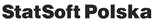 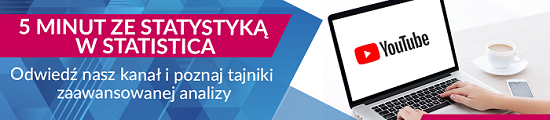 Informacje o przetwarzaniu danych osobowychNiniejsza wiadomość zawiera informacje poufne StatSoft Polska Sp. z o.o., przeznaczone do wyłącznego użytku adresata. The information contained in this e-mail is a business secret pertaining to StatSoft Polska Sp. z o.o. and is intended solely for the addressee. | StatSoft Polska Sp. z o.o. jest wpisany do Rejestru Przedsiębiorców Krajowego Rejestru Sądowego w Sądzie Rejonowym dla Krakowa Śródmieścia w Krakowie (XI Wydział Gospodarczy) pod nr KRS 0000174490 Kapitał zakładowy: 100 000 zł; NIP: 677-10-19-064 | StatSoft Polska Sp. z o.o. jest dużym przedsiębiorcą w rozumieniu art. 4c ustawy z dnia 8 marca 2013 r. o przeciwdziałaniu nadmiernym opóźnieniom w transakcjach handlowych.dplyrforcatsggcorrplotggplot2ggpubrggrepelggthemeshtmltoolshttrknitrpdpplyrpurrrRColorBrewerreadrreadxlreshape2scalesSmarterPolandstringrtibbletidyrtidyversewesanderson